CALCIO A CINQUESOMMARIOSOMMARIO	1COMUNICAZIONI DELLA F.I.G.C.	1COMUNICAZIONI DELLA L.N.D.	1COMUNICAZIONI DELLA DIVISIONE CALCIO A CINQUE	2COMUNICAZIONI DEL COMITATO REGIONALE MARCHE	2NOTIZIE SU ATTIVITA’ AGONISTICA	3COMUNICAZIONI DELLA F.I.G.C.COMUNICAZIONI DELLA L.N.D.COMUNICAZIONI DELLA DIVISIONE CALCIO A CINQUEFASE NAZIONALE COPPA ITALIA FEMMINILE(Stralcio C.U. n° 610 del  06/02/2019 Divisione Calcio a Cinque)FASE NAZIONALE COPPA ITALIA VINCENTI COPPA REGIONALE FEMMINILE…omissis…ABBINAMENTI:	13 – 27 Febbraio 2019…omissis…GIRONE C1A	CANTINE RIUNITE CSI	TRILACUMPalasport Giulio Chierici, Tolentino			09/02/2019, ore 16:001R	TRILACUM			CANTINE RIUNITE CSIPalazzetto C.S. Trilacum, Trento-Lo.Vigolo Baselga	03/03/2019, ore 15:00…omissis…COMUNICAZIONI DEL COMITATO REGIONALE MARCHEPer tutte le comunicazioni con la Segreteria del Calcio a Cinque - richieste di variazione gara comprese - è attiva la casella e-mail c5marche@lnd.it; si raccomandano le Società di utilizzare la casella e-mail comunicata all'atto dell'iscrizione per ogni tipo di comunicazione verso il Comitato Regionale Marche. PRONTO AIA CALCIO A CINQUE334 3038327SPOSTAMENTO GARENon saranno rinviate gare a data da destinarsi. Tutte le variazioni che non rispettano la consecutio temporum data dal calendario ufficiale non saranno prese in considerazione. (es. non può essere accordato lo spostamento della quarta giornata di campionato prima della terza o dopo la quinta).Le variazione dovranno pervenire alla Segreteria del Calcio a Cinque esclusivamente tramite mail (c5marche@lnd.it) con tutta la documentazione necessaria, compreso l’assenso della squadra avversaria, inderogabilmente  entro le ore 23:59 del martedì antecedente la gara o entro le 72 ore in caso di turno infrasettimanale.Per il cambio del campo di giuoco e la variazione di inizio gara che non supera i 30 minuti non è necessaria la dichiarazione di consenso della squadra avversaria.RIUNIONI PROVINCIALI CON LE SOCIETA’Si comunica che sono state programmate le riunioni provinciali con le Società che si svolgeranno secondo il seguente programma:ANCONA									Lunedì 11.02.2019Sala delle riunioni del C.R.Marche FIGC LND di Ancona – via SchiavoniFERMO									Lunedì 18.02.2019Auditorium di Villa Nazareth di Fermo – via S.Salvatore 6MACERATA									Giovedì 21.02.2019Cine Teatro Spirito Santo di Tolentino, piazza Palmiro TogliattiASCOLI PICENO								Lunedì 25.02.2019Sala Parrocchia SS Simone e Giuda di Ascoli Piceno, via dei Frassini 4 MonticelliPESARO									Giovedì 28.02.2019Sede Delegazione FIGC di Pesaro – via del Cinema 5Tutte le riunioni avranno inizio alle ore 17,30.Nel corso delle riunioni saranno trattati e discussi temi e problemi relativi all’attività, sia regolamentari che organizzativi, presenti i dirigenti regionali e provinciali. Si auspica la consueta massiccia e responsabile presenza.AUTORIZZAZIONE EX ART. 34/3 N.O.I.F.Vista la certificazione presentata in conformità all’art. 34/3 delle N.O.I.F. si concede l’autorizzazione (al compimento del 14° anno di età per le calciatrici e del 15° anno di età per i calciatori) al seguente calciatore:CARDONE LUCIA	nata 24.06.2004	A.S.D. FLAMINIA  NOTIZIE SU ATTIVITA’ AGONISTICACALCIO A CINQUE SERIE C1VARIAZIONI AL PROGRAMMA GAREGIRONE “UNICO – A”XI^ GIORNATA RITORNOLa gara FANO CALCIO A 5 – CAMPOCAVALLO sarà disputata VENERDI’ 22/03/2019 alle ore 22:00, stesso campo.REGIONALE CALCIO A 5 FEMMINILEVARIAZIONI AL PROGRAMMA GAREGIRONE “SILVER – A”III^ GIORNATA RITORNOLa gara HELVIA RECINA FUTSAL RECA – ATL URBINO C5 1999 sarà disputata SABATO 09/02/2019 alle ore 15:00, Pal. Dello Sport PalaMondolce, Via dell’Annunziata di URBINO.GIRONE “SILVER – B”III^ GIORNATA RITORNOLa gara CANTINE RIUNITE CSI – RIPABERARDA sarà disputata GIOVEDI’ 14/02/2019 alle ore 21:45, stesso campo.UNDER 19 CALCIO A 5 REGIONALERISULTATIRISULTATI UFFICIALI GARE DEL 03/02/2019Si trascrivono qui di seguito i risultati ufficiali delle gare disputateGIUDICE SPORTIVOIl Giudice Sportivo, Avv. Claudio Romagnoli, con l'assistenza del segretario Angelo Castellana, nella seduta del 08/02/2019, ha adottato le decisioni che di seguito integralmente si riportano:GARE DEL 3/ 2/2019 PROVVEDIMENTI DISCIPLINARI In base alle risultanze degli atti ufficiali sono state deliberate le seguenti sanzioni disciplinari. A CARICO CALCIATORI NON ESPULSI DAL CAMPO SQUALIFICA PER UNA GARA PER RECIDIVA IN AMMONIZIONE (V INFR) AMMONIZIONE (III INFR) AMMONIZIONE (II INFR) GARE DEL 5/ 2/2019 PROVVEDIMENTI DISCIPLINARI In base alle risultanze degli atti ufficiali sono state deliberate le seguenti sanzioni disciplinari. A CARICO CALCIATORI ESPULSI DAL CAMPO SQUALIFICA PER UNA GARA/E EFFETTIVA/E A CARICO CALCIATORI NON ESPULSI DAL CAMPO AMMONIZIONE CON DIFFIDA (IV INFR) 							F.to IL GIUDICE SPORTIVO 						   	       Claudio RomagnoliCLASSIFICAGIRONE GGIRONE SAGIRONE SBUNDER 17 C5 REGIONALI MASCHILIVARIAZIONI AL PROGRAMMA GAREGIRONE “GOLD”IX^ GIORNATALa gara FUTSAL ASKL – REAL FABRIANO sarà disputata SABATO 23/03/2019 alle ore 17:00, stesso campo.RISULTATIRISULTATI UFFICIALI GARE DEL 06/02/2019Si trascrivono qui di seguito i risultati ufficiali delle gare disputateGIUDICE SPORTIVOIl Giudice Sportivo, Avv. Claudio Romagnoli, con l'assistenza del segretario Angelo Castellana, nella seduta del 08/02/2019, ha adottato le decisioni che di seguito integralmente si riportano:GARE DEL 6/ 2/2019 PROVVEDIMENTI DISCIPLINARI In base alle risultanze degli atti ufficiali sono state deliberate le seguenti sanzioni disciplinari. A CARICO CALCIATORI NON ESPULSI DAL CAMPO AMMONIZIONE (I INFR) 							F.to IL GIUDICE SPORTIVO 						   	       Claudio RomagnoliCLASSIFICAGIRONE GGIRONE SAGIRONE SBUNDER 15 C5 REGIONALI MASCHILIVARIAZIONI AL PROGRAMMA GAREGIRONE “A”VIII^ GIORNATA RITORNOLa gara SENIGALLIA CALCIO – AMICI DEL CENTROSOCIO SP. sarà disputata DOMENICA10/02/2019 alle ore 15:00, stesso campo.*     *     *ORARIO UFFICISi ricorda che l’orario di apertura degli uffici del Comitato Regionale Marche è il seguente:Durante i suddetti orari è garantito, salvo assenza degli addetti per ferie o altro, anche il servizio telefonico ai seguenti numeri:Segreteria			071/28560404Segreteria Calcio a 5		071/28560407Ufficio Amministrazione	071/28560322 (Il pomeriggio solo nel giorno di lunedì)Ufficio Tesseramento 	071/28560408 (Il pomeriggio solo nei giorni di mercoledì e venerdì)Le ammende irrogate con il presente comunicato dovranno pervenire a questo Comitato entro e non oltre il 18/02/2019.Pubblicato in Ancona ed affisso all’albo del C.R. M. il 08/02/2019.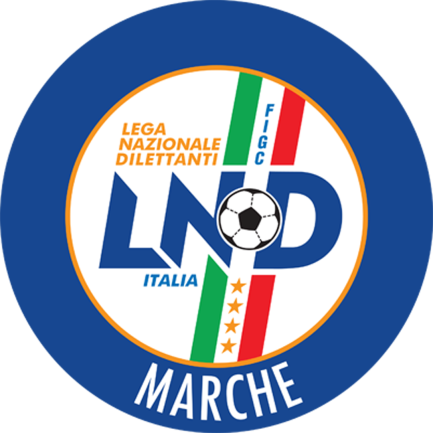 Federazione Italiana Giuoco CalcioLega Nazionale DilettantiCOMITATO REGIONALE MARCHEVia Schiavoni, snc - 60131 ANCONACENTRALINO: 071 285601 - FAX: 071 28560403sito internet: marche.lnd.ite-mail: c5marche@lnd.itpec: marche@pec.figcmarche.itStagione Sportiva 2018/2019Comunicato Ufficiale N° 75 del 08/02/2019Stagione Sportiva 2018/2019Comunicato Ufficiale N° 75 del 08/02/2019SANTOLINI MIRKO(FUTSAL POTENZA PICENA) BARTOLACCI GABRIELE(AMICI DEL CENTROSOCIO SP.) GIACONI CARLO(FUTSAL POTENZA PICENA) CARBONE LEONARDO A(AMICI DEL CENTROSOCIO SP.) ANTONELLI SEBASTIANO(ACLI AUDAX MONTECOSARO C5) TANCINI FRANCESCO(ATL URBINO C5 1999) SquadraPTGVNPGFGSDRPEA.S.D. ACLI MANTOVANI CALCIO A 5115320262060A.S.D. ATL URBINO C5 19991053113014160A.S.D. REAL FABRIANO105311232300A.S.D. AMICI DEL CENTROSOCIO SP.75212262510A.S.D. ACLI AUDAX MONTECOSARO C5752122025-50A.S.D. CANTINE RIUNITE CSI45113232210A.S.D. FUTSAL POTENZA PICENA451132432-80A.S.D. FUTSAL FBC351041627-110SquadraPTGVNPGFGSDRPEA.S.D. PIETRALACROCE 73105311211290A.S.D. SPORTLAND105311171340A.S. CAMPOCAVALLO9530215870A.S.D. DINAMIS 199095302171520A.S.D. JESI CALCIO A 595302141220G.S. AUDAX 1970 S.ANGELO752123221110C.S.D. VIRTUS TEAM SOC.COOP.451132435-110A.S.D. CASENUOVE050051236-240SquadraPTGVNPGFGSDRPEPOL.D. U.MANDOLESI CALCIO1254013612240U.S.D. ACLI VILLA MUSONE642022918110A.S.D. HELVIA RECINA FUTSAL RECA64202201910A.S.D. NUOVA JUVENTINA FFC64202111100POL. CSI STELLA A.S.D.642021516-10A.S.D. MONTELUPONE CALCIO A 565203935-260A.S.D. C.U.S. MACERATA CALCIO A534103817-90LUCARELLI LUDOVICO(TAVERNELLE) SquadraPTGVNPGFGSDRPEA.S.D. HELVIA RECINA FUTSAL RECA93300204160A.S.D. C.U.S. MACERATA CALCIO A56320113760C.U.S. ANCONA6320112750A.S.D. REAL S.COSTANZO CALCIO 5622007340A.S. ETA BETA FOOTBALL3210111740A.S.D. REAL FABRIANO3210178-10G.S. AUDAX 1970 S.ANGELO33102912-30A.S.D. FUTSAL ASKL03003415-110A.S.D. ACLI AUDAX MONTECOSARO C503003626-200SquadraPTGVNPGFGSDRPEC.S.D. VIRTUS TEAM SOC.COOP.93300231760A.S.D. CALCIO A 5 CORINALDO62200187110A.S.D. AMICI DEL CENTROSOCIO SP.6320113760SSDARL ITALSERVICE C5622007250A.S.D. FFJ CALCIO A 533102121110A.S.D. DINAMIS 1990331021517-20U.S. TAVERNELLE3210158-30A.S. CALCETTO NUMANA03003616-100A.S.D. POL.CAGLI SPORT ASSOCIATI030031327-140SquadraPTGVNPGFGSDRPEA.S.D. AMICI 8493300199100A.S.D. L ALTRO SPORT CALCIO A 563201247170A.F.C. FERMO SSD ARL632012614120A.S.D. GROTTACCIA 20056220011650A.S.D. CANTINE RIUNITE CSI3210111560S.R.L. FUTSAL COBA SPORTIVA DIL32101710-30U.S.D. ACLI VILLA MUSONE33102820-120SCSSD POLISPORTIVA GAGLIARDA030031229-170A.S.D. FUTSAL FBC03003826-180GIORNOMATTINOPOMERIGGIOLunedìchiuso15.00 – 17,00Martedì10.00 – 12.00chiusoMercoledìchiuso15.00 – 17.00Giovedì10.00 – 12.00chiusoVenerdìchiuso15.00 – 17.00Il Responsabile Regionale Calcio a Cinque(Marco Capretti)Il Presidente(Paolo Cellini)